Αίτηση   Ταμειακής ΔιευκόλυνσηςΑίτηση   Ταμειακής ΔιευκόλυνσηςΑίτηση Ταμειακής Διευκόλυνσης Μεταξύ ΈργωνΑίτηση Ταμειακής Διευκόλυνσης Μεταξύ ΈργωνΕπιστημονικός Υπεύθυνος:Επιστημονικός Υπεύθυνος:Φορέας Χρηματοδότησης:Φορέας Χρηματοδότησης:Από Κωδ. Προγρ.:Σε Κωδ. Προγρ.:Αιτούμενο Ποσό Ταμειακής Διευκόλυνσης:  Αιτούμενο Ποσό Ταμειακής Διευκόλυνσης:  ΠΑΡΑΤΗΡΗΣΕΙΣ:Δηλώνω υπεύθυνα ότι για το έργο με κωδικό .…………….δε θα ζητηθεί ταμειακή διευκόλυνση από την Επιτροπή Ερευνών έως ότου πραγματοποιηθεί η επιστροφή της «Ταμειακής Διευκόλυνσης μεταξύ έργων».Δηλώνω υπεύθυνα ότι για το έργο με κωδικό .…………….δε θα ζητηθεί ταμειακή διευκόλυνση από την Επιτροπή Ερευνών έως ότου πραγματοποιηθεί η επιστροφή της «Ταμειακής Διευκόλυνσης μεταξύ έργων».                                                                                                                                  Πάτρα,	     /       /20    Επιστημονικός Υπεύθυνος                                                                                                                                  Πάτρα,	     /       /20    Επιστημονικός Υπεύθυνος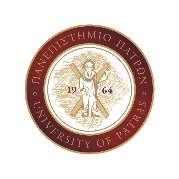 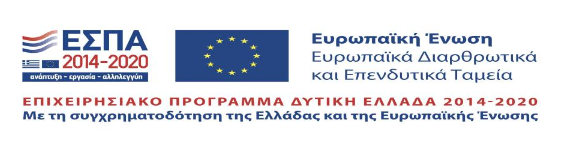 